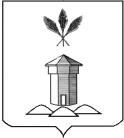 АДМИНИСТРАЦИЯ БАБУШКИНСКОГО МУНИЦИПАЛЬНОГО ОКРУГА ВОЛОГОДСКОЙ ОБЛАСТИПОСТАНОВЛЕНИЕ22. 02.2023г.  	               № 200  с.им. БабушкинаОб утверждении административного регламентапредоставления муниципальной услуги по выдаче выписки из реестра муниципального имущества            Руководствуясь Федеральным законом от 27.07.2010 № 210–ФЗ «Об организации предоставления государственных и муниципальных услуг», постановлением администрации Бабушкинского муниципального округа от 09.01.2023 г. № 20 «Об утверждении Порядка разработки и утверждения административных регламентов предоставления муниципальных услуг», Уставом Бабушкинского муниципального округа, 	ПОСТАНОВЛЯЮ:	1. Утвердить прилагаемый административный регламент предоставления муниципальной услуги по выдаче выписки из реестра муниципального имущества.	2. Назначить ведущего эксперта Отдела имущественных и земельных отношений администрации Бабушкинского муниципального округа Вологодской области, лицом, ответственным за предоставление муниципальной услуги по выдаче выписки из реестра муниципального имущества, а также за информирование по вопросам предоставления муниципальной услуги.           3. Признать утратившими силу:              постановление администрации Бабушкинского муниципального района от 13.02.2017 №133 «Об утверждении административного регламента        предоставления муниципальной услуги по  выдаче выписки из реестра муниципального имущества»;              постановление администрации Бабушкинского муниципального района от 18.01.2018 №62  «О внесении  изменений в постановление от 13.02.2017 №133»                4. Постановление подлежит официальному опубликованию (обнародованию) в средствах массовой информации и размещению на официальном сайте Бабушкинского муниципального округа в информационно-телекоммуникационной сети «Интернет», вступает в силу со дня опубликования.	4. Контроль за исполнением настоящего постановления возложить на первого заместителя Главы Бабушкинского муниципального округа.Глава округа                                                                                     Т.С.ЖироховаУтвержденпостановлениемадминистрации Бабушкинского муниципального округаот  22.02.2023 г. №200Административный регламентпредоставления муниципальной услуги предоставления муниципальной услуги по выдаче выписки из реестра муниципального имуществаI. Общие положенияАдминистративный регламент предоставления муниципальной услуги предоставления муниципальной услуги по выдаче выписки из реестра муниципального имущества (далее соответственно  административный регламент, муниципальная услуга) устанавливает порядок и стандарт предоставления муниципальной услуги.Заявителями при предоставлении муниципальной услуги являются физические и юридические лица либо уполномоченные ими лица (за исключением государственных органов и их территориальных органов, органов государственных внебюджетных фондов и их территориальных органов, органов местного самоуправления).        1.3. Порядок получения информации заявителями по вопросам предоставления муниципальной услуги и услуг, которые являются необходимыми и обязательными для предоставления муниципальной услуги, сведений о ходе предоставления указанных услуг, размещен на официальном сайте администрации Бабушкинского муниципального округа в информационно-телекоммуникационной сети «Интернет» (далее - официальный сайт), а также с использованием государственной информационной системы «Портал государственных и муниципальных услуг (функций) Вологодской области» (далее - Региональный портал);1.4. Справочная информация о местонахождении и графике работы Уполномоченного органа, том числе его структурных подразделений (при наличии), органов и организаций, обращение в которые необходимо для получения муниципальной услуги, многофункциональных центров, а так же  справочные телефоны в том числе номер телефона-автоинформатора, адрес официального сайта, адрес электронной почты и (или) формы обратной связи размещен на официальном сайте Уполномоченного органа в информационно-телекоммуникационной сети «Интернет».          Адрес электронной почты:        Отдел имущественных и земельных отношений Администрации Бабушкинского муниципального округа: babushkomitet@yandex.ru.	Администрация Бабушкинского муниципального округа: babushadm@vologda.ru.	Телефон для информирования по вопросам, связанным с предоставлением муниципальной услуги:     8(817-45) 2-19-82.          Адрес официального сайта Уполномоченного органа в информационно-телекоммуникационной сети «Интернет» (далее – сайт в сети «Интернет»): www.babushadm.ru.	Адрес федеральной государственной информационной системы «Единый портал государственных и муниципальных услуг (функций)» (далее также – Единый портал) в сети Интернет: www.gosuslugi.ru.          Адрес государственной информационной системы «Портал государственных и муниципальных услуг (функций) Вологодской области» (далее также – Региональный портал) в сети Интернет:https://gosuslugi35.ru.	Сведения о месте нахождения многофункционального центра предоставления государственных и муниципальных услуг (далее — МФЦ), контактных телефонах, адресах электронной почты, графике работы и адресах официальных сайтов в сети «Интернет» приводятся в приложении 3 к настоящему административному регламенту.            1.5. Порядок информирования о предоставлении муниципальной услуги.	  1.5.1. Информирование о предоставлении муниципальной услуги осуществляется по следующим вопросам:	место нахождения Уполномоченного органа, его структурных подразделений (при наличии), МФЦ;	должностные лица и муниципальные служащие Уполномоченного органа, уполномоченные предоставлять муниципальную услугу и номера контактных телефонов; 	график работы Уполномоченного органа, МФЦ;	адрес сайта в сети «Интернет» Уполномоченного органа, МФЦ;	адрес электронной почты Уполномоченного органа, МФЦ;	нормативные правовые акты по вопросам предоставления муниципальной услуги, в том числе, настоящий административный регламент (наименование, номер, дата принятия нормативного правового акта);	ход предоставления муниципальной услуги;	административные процедуры предоставления муниципальной услуги;	срок предоставления муниципальной услуги;	порядок и формы контроля за предоставлением муниципальной услуги;         основания для отказа в предоставлении муниципальной услуги;	досудебный и судебный порядок обжалования действий (бездействия) должностных лиц и муниципальных служащих Уполномоченного органа, ответственных за предоставление муниципальной услуги, а также решений, принятых в ходе предоставления муниципальной услуги;	иная информация о деятельности Уполномоченного органа, в соответствии с Федеральным законом от 9 февраля 2009 года № 8-ФЗ «Об обеспечении доступа к информации о деятельности государственных органов и органов местного самоуправления».	1.5.2. Информирование (консультирование) осуществляется специалистами Уполномоченного органа (МФЦ), ответственными за информирование, при обращении заявителей за информацией лично, посредством телефонной, почтовой связи или электронной почты.	Информирование проводится на русском языке в форме индивидуального и публичного информирования.	1.5.3. Индивидуальное устное информирование осуществляется должностными лицами, ответственными за информирование, при обращении заявителей за информацией лично или посредством телефонной связи.	Специалист, ответственный за информирование, принимает все необходимые меры для предоставления полного и оперативного ответа на поставленные вопросы, в том числе с привлечением других сотрудников.	В случае если для подготовки ответа требуется более продолжительное время, специалист, ответственный за информирование, предлагает заинтересованным лицам перезвонить в определенный день и в определенное время, но не позднее трех рабочих дней со дня обращения. К назначенному сроку должен быть подготовлен ответ по вопросам заявителей, в случае необходимости ответ готовится при взаимодействии с должностными лицами структурных подразделений органов и организаций, участвующих в предоставлении муниципальной услуги.	В случае если предоставление информации, необходимой заявителю, не представляется возможным посредством телефонной связи, сотрудник Уполномоченного органа/ МФЦ, принявший телефонный звонок, разъясняет заявителю право обратиться с письменным обращением в Уполномоченный орган и требования к оформлению обращения.	При ответе на телефонные звонки специалист, ответственный за информирование, должен назвать фамилию, имя, отчество, занимаемую должность и наименование структурного подразделения Уполномоченного органа. 	Устное информирование должно проводиться с учетом требований официально-делового стиля речи. Во время информирования заявителя, обратившегося за муниципальной услугой, специалистом Уполномоченного органа не допускается ведение разговора с другими лицами.          1.5.4. Индивидуальное письменное информирование осуществляется      в виде письменного ответа на обращение заинтересованного лица в соответствии с законодательством о порядке рассмотрения обращений граждан 	Ответ на обращение составляется в простой, четкой форме с указанием фамилии, имени, отчества, номера телефона исполнителя, подписывается Главой Бабушкинского муниципального округа и направляется способом, позволяющим подтвердить факт и дату направления.	1.5.5. Публичное устное информирование осуществляется посредством привлечения средств массовой информации – радио, телевидения. 	Выступления должностных лиц, ответственных за информирование, по радио и телевидению согласовываются с Главой Бабушкинского муниципального округа (далее – Главой округа).	1.5.6. Публичное письменное информирование осуществляется путем публикации информационных материалов о правилах предоставления муниципальной услуги, а также настоящего административного регламента и муниципального правового акта об его утверждении:	в средствах массовой информации;	на сайте Уполномоченного органа, МФЦ в сети «Интернет»;	на Едином портале;	на Региональном портале;	на информационных стендах Уполномоченного органа, МФЦ.                   II. Стандарт предоставления муниципальной услуги2.1. Наименование муниципальной услугиВыдача выписки из реестра муниципального имущества (далее – реестр).2.2. Наименование органа местного самоуправления, предоставляющего муниципальную услугу          2.2.1. Администрацией Бабушкинского муниципального округа в лице  Отдела имущественных и земельных отношений  администрации Бабушкинского муниципального округа – в части приема, регистрации, подготовки и выдачи документов (далее – Уполномоченное структурное подразделение).	МФЦ по месту жительства заявителя - в части приема и (или) выдачи документов на предоставление муниципальной услуги.	2.2.2. 	Должностные лица, ответственные за предоставление муниципальной услуги, определяются муниципальным правовым актом Уполномоченного органа, который размещается на официальном сайте Уполномоченного органа, на информационном стенде в Уполномоченном органе.	2.2.3. Не допускается требовать от заявителя осуществления действий, в том числе согласований, необходимых для получения муниципальной услуги и связанных с обращением в иные государственные органы, органы местного самоуправления, организации, за исключением получения услуг и получения документов и информации, предоставляемых в результате предоставления таких услуг, включенных в перечни, указанные в части 1 статьи 9  Федерального закона от 27.07.2010 года № 210-ФЗ «Об организации предоставления государственных и муниципальных услуг».2.3. Результат предоставления муниципальной услуги.Результатом предоставления муниципальной услуги является принятие Уполномоченным органом:выписки из реестра, содержащей имеющуюся в реестре информацию об объекте;мотивированного отказа в выдаче выписки из реестра с указанием оснований для отказа.2.4. Срок предоставления муниципальной услугиСрок предоставления муниципальной услуги составляет 20 календарных дней со дня поступления заявления и прилагаемых документов в Уполномоченный орган.Срок направления результата муниципальной услуги составляет 3 рабочих дня со дня принятия указанного решения.2.5. Правовые основания для предоставления муниципальной услуги         Перечень нормативных правовых актов, непосредственно регулирующих отношения, возникающие в связи с предоставлением муниципальной услуги размещен на сайте Уполномоченного органа в сети, в Реестре и на Региональном портале.2.6. Исчерпывающий перечень документов, необходимых в соответствии с нормативными правовыми актами для предоставления муниципальной услуги и услуг, которые являются необходимыми и обязательными для предоставления муниципальной услуги, подлежащих представлению заявителем2.6.1. Для предоставления муниципальной услуги заявитель представляет (направляет):       а) заявление о о выдаче выписки из реестра муниципального имущества  по форме согласно приложению 1 к административному регламенту.В заявлении должны быть указаны:1) фамилия, имя и (при наличии) отчество, место жительства заявителя и реквизиты документа, удостоверяющего его личность, - в случае, если заявление подается физическим лицом;2) наименование, место нахождения, организационно-правовая форма и сведения о государственной регистрации заявителя в Едином государственном реестре юридических лиц - в случае, если заявление подается юридическим лицом;3) фамилия, имя и (при наличии) отчество представителя заявителя и реквизиты документа, подтверждающего его полномочия, - в случае, если заявление подается представителем заявителя;4) почтовый адрес, адрес электронной почты, номер телефона для связи с заявителем или представителем заявителя;5) сведения, идентифицирующие объект (наименование, адрес (местоположение); номер, кадастровый (условный) номер; площадь и иные характеристики в соответствии с видом имущества). 6) подпись заявителя;11) дата;12) способ предоставления результатов рассмотрения заявления.б) копия документа, удостоверяющего личность заявителя;в) копия документа, удостоверяющего личность представителя заявителя и  документ, подтверждающий полномочия представителя (в случае обращения за получением муниципальной услуги представителя заявителя).В качестве документа, подтверждающего полномочия представителя, могут быть представлены:доверенность, заверенная нотариально (в случае обращения за получением муниципальной услуги представителя физического лица, в том числе индивидуального предпринимателя);доверенность, подписанная правомочным должностным лицом организации и заверенная печатью (при наличии), либо решение о назначении или об избрании, приказ о назначении физического лица на должность, в соответствии с которым такое физическое лицо обладает правом действовать от имени заявителя без доверенности (в случае обращения за получением муниципальной услуги представителя юридического лица), либо их заверенные в установленном законом порядке копии.2.6.2. Формы заявлений на предоставление муниципальной услуги размещаются на официальном сайте Уполномоченного органа в сети «Интернет» с возможностью бесплатного копирования (скачивания).Заявление заполняется разборчиво, в машинописном виде или от руки. Заявление заверяется подписью заявителя (его уполномоченного представителя).Заявление, по просьбе заявителя, может быть заполнено специалистом, ответственным за прием документов, с помощью компьютера или от руки. В последнем случае заявитель (его уполномоченный представитель) вписывает в заявление от руки свои фамилию, имя, отчество (полностью) и ставит подпись. Заявление составляется в единственном экземпляре – оригинале.При заполнении заявления не допускается использование сокращений слов и аббревиатур. Ответы на содержащиеся в заявлении вопросы должны быть конкретными и исчерпывающими.2.6.3. Заявление и прилагаемые документы представляются заявителем в Уполномоченный орган (МФЦ) на бумажном носителе непосредственно или направляются посредством почтового отправления.Заявитель вправе направить заявление и прилагаемые документы в форме электронных документов с использованием Единого портала либо путем направления электронного документа на официальную электронную почту Уполномоченного органа.2.6.4. В случае направления заявления и прилагаемых к нему документов в электронной форме, а также копий документов, необходимых для предоставления муниципальной услуги, заявление, такие документы и их копии подписываются допустимым видом электронной подписи, отвечающей требованиям Федерального закона  от 6 апреля 2011 года № 63-ФЗ «Об электронной подписи» и статей 21.1 и 21.2 Федерального закона от 27 июля 2010 года № 210-ФЗ «Об организации предоставления государственных и муниципальных услуг».Документ, подтверждающий полномочия представителя юридического лица, представленный в форме электронного документа, удостоверяется усиленной квалифицированной электронной подписью правомочного должностного лица организации.Документ, подтверждающий полномочия представителя физического лица, в том числе индивидуального предпринимателя, представленный в форме электронного документа, удостоверяется усиленной квалифицированной электронной подписью нотариуса.2.6.5. В случае представления документов представителем юридического лица на бумажном носителе копии документов представляются с предъявлением подлинников либо заверенными печатью юридического лица (при наличии) и подписью руководителя, иного должностного лица, уполномоченного на это юридическим лицом. После проведения сверки подлинники документов незамедлительно возвращаются заявителю.Документ, подтверждающий правомочие на обращение за получением муниципальной услуги, выданный организацией, удостоверяется подписью руководителя и печатью организации (при наличии).2.6.6. В случае представления документов физическим лицом на бумажном носителе копии документов представляются с предъявлением подлинников. После проведения сверки подлинники документов незамедлительно возвращаются заявителю.2.6.7. Документы не должны содержать подчисток либо приписок, зачеркнутых слов и иных не оговоренных в них исправлений, а также серьезных повреждений, не позволяющих однозначно истолковать их содержание.2.6.8. В случае поступления в Уполномоченный орган заявления и прилагаемых нему  документов в форме электронных документов Уполномоченный орган подтверждает факт получения указанного заявления и прилагаемых к нему документов путем направления заявителю уведомления, содержащего входящие регистрационный номер заявления, дату получения Уполномоченным органом указанного заявления и прилагаемых к нему документов, а также перечень наименование файлов, представленных в форме электронных документов, с указанием их объема (далее – уведомление о получении заявления).Уведомление о получении заявления направляется указанным заявителем в заявлении способом не позднее рабочего дня, следующего за днем поступления заявления в уполномоченный орган.2.7. Исчерпывающий перечень документов, необходимых в соответствии с нормативными правовыми актами для предоставления муниципальной услуги и услуг, которые являются необходимыми и обязательными для предоставления муниципальной услуги, которые находятся в распоряжении государственных органов, органов местного самоуправления и иных организаций  и которые заявитель вправе представить2.7.1. Заявитель вправе представить в Уполномоченный орган:выписку из Единого государственного  реестра юридических лиц(далее - ЕГРЮЛ);2.7.2. Документы, указанные в пункте 2.7.1 административного регламента, могут быть представлены заявителем следующими способами:путем личного обращения в Уполномоченный орган или в МФЦ лично либо через своих представителей;посредством почтовой связи;по электронной почте;посредством Единого портала.2.7.3. Документы, указанные в пункте 2.7.1 административного регламента, не могут быть затребованы у заявителя, при этом заявитель вправе их представить вместе с заявлением на бумажном носителе, в форме электронного документа  либо в виде заверенных уполномоченным лицом копий запрошенных документов, в том числе в форме электронного документа.2.7.4. Документы, указанные в пункте 2.7.1. административного регламента (их копии, сведения, содержащиеся в них), запрашиваются в государственных органах или органах местного самоуправления, и (или) подведомственных им организациям, в распоряжении которых находятся указанные документы, и не могут быть затребованы у заявителя, при этом заявитель вправе их представить самостоятельно.2.7.5. Запрещено требовать от заявителя:1) представления документов и информации или осуществления действий, представление или осуществление которых не предусмотрено нормативными правовыми актами, регулирующими отношения, возникающие в связи с предоставлением государственных и муниципальных услуг;       2) представления документов и информации, которые находятся в распоряжении органов, предоставляющих муниципальные услуги, иных государственных органов, органов местного самоуправления либо подведомственных органам местного самоуправления организаций, участвующих в предоставлении муниципальных услуг;        3) осуществления действий, в том числе согласований, необходимых для получения муниципальных услуг и связанных с обращением в иные государственные органы, органы местного самоуправления, организации, за исключением получения услуг и получения документов и информации, предоставляемых в результате предоставления таких услуг, включенных в перечни, указанные в части 1 статьи 9  Федерального закона от 27.07.2010 года № 210-ФЗ «Об организации предоставления  государственных и муниципальных услуг»;      4) представления документов и информации, отсутствие и (или) недостоверность которых не указывались при первоначальном отказе в приеме документов, необходимых для предоставления муниципальной услуги, либо в предоставлении муниципальной услуги, за исключением следующих случаев:       а) изменение требований нормативных правовых актов, касающихся предоставления муниципальной услуги, после первоначальной подачи заявления о предоставлении муниципальной услуги;      б) наличие ошибок в заявлении о предоставлении муниципальной услуги и документах, поданных заявителем после первоначального отказа в приеме документов, необходимых для предоставления муниципальной услуги, либо в предоставлении муниципальной услуги и не включенных в представленный ранее комплект документов;     в) истечение срока действия документов или изменение информации после первоначального отказа в приеме документов, необходимых для предоставления муниципальной услуги, либо в предоставлении муниципальной услуги;    г) выявление документально подтвержденного факта (признаков) ошибочного или противоправного действия (бездействия) должностного лица органа, предоставляющего муниципальную услугу, муниципального служащего, работника многофункционального центра, работника организации, предусмотренной частью 1.1 статьи 16  Федерального закона от 27.07.2010 года № 210-ФЗ «Об организации предоставления  государственных и муниципальных услуг», при первоначальном отказе в приеме документов, необходимых для предоставления муниципальной услуги, либо в предоставлении муниципальной услуги, о чем в письменном виде за подписью руководителя органа, предоставляющего муниципальную услугу, руководителя многофункционального центра при первоначальном отказе в приеме документов, необходимых для предоставления муниципальной  услуги, уведомляется заявитель, а также приносятся извинения за доставленные неудобства;5) предоставления на бумажном носителе документов и информации, электронные образы которых ранее были заверены в соответствии с пунктом 7.2 части 1 статьи 16  Федерального закона от 27.07.2010 года № 210-ФЗ «Об организации предоставления  государственных и муниципальных услуг», за исключением случаев, если нанесение отметок на такие документы либо их изъятие является необходимым условием предоставления государственной или муниципальной услуги, и иных случаев, установленных федеральными законами.2.8. Исчерпывающий перечень оснований для отказа в приеме заявления и  документов, необходимых для предоставления муниципальной услугиОснований для отказа в приеме документов, необходимых для предоставления муниципальной услуги, не имеется.2.9. Исчерпывающий перечень оснований для приостановления или  отказа в предоставлении муниципальной услуги2.9.1. Основанием для отказа в приеме к рассмотрению заявления является выявление несоблюдения установленных статьей 11 Закона № 63-ФЗ условий признания действительности квалифицированной электронной подписи (в случае направления заявления и прилагаемых документов в электронной форме).2.9.2. Оснований для приостановления предоставления муниципальной услуги не имеется.2.9.3. Основаниями для отказа в предоставлении муниципальной услуги являются:1) заявление подано с нарушением требований, установленных пунктом 2.6.1. раздела 2 административного регламента;2)содержание запроса не позволяет однозначно идентифицировать объект, информация о котором запрашивается, и отсутствует возможность уточнить содержание запроса;3)запрашиваемая информация не относится к общедоступной информации;4)заявителем представлен запрос на выписку об объекте, сведения о котором отсутствуют в Реестре;Решение об отказе должно быть обоснованным и содержать все основания отказа.2.10. Перечень услуг, которые являются необходимыми и обязательными для предоставления муниципальной услуги, в том числе сведения о документе (документах), выдаваемом (выдаваемых) организациями, участвующими в предоставлении муниципальной услугиУслуги, которые являются необходимыми и обязательными для предоставления муниципальной услуги, отсутствуют.2.11. Размер платы, взимаемой с заявителя при предоставлении муниципальной услуги, и способы ее взимания в случаях, предусмотренных федеральными законами, принимаемыми в соответствии с ними иными нормативными правовыми актами Российской Федерации, нормативными правовыми актами области, муниципальными правовыми актамиПредоставление муниципальной услуги осуществляется для заявителей на безвозмездной основе.2.12. Максимальный срок ожидания в очереди при подаче запроса о предоставлении муниципальной услуги и при получении результата предоставленной муниципальной услугиМаксимальный срок ожидания в очереди при подаче заявления и (или) при получении результата не должен превышать 15 минут.2.13. Срок регистрации запроса заявителяо предоставлении муниципальной услуги      2.13.1. Регистрация заявления о предоставлении муниципальной услуги осуществляется в день его поступления в Уполномоченный орган (МФЦ).	При поступлении заявления в электронном виде в нерабочее время оно регистрируется специалистом, ответственным за прием и регистрацию входящей корреспонденции, в ближайший рабочий день, следующий за днем поступления указанного заявления.	В случае если заявитель направил заявление о предоставлении муниципальной услуги в электронном виде, то должностное лицо, ответственное за предоставление муниципальной услуги, проводит проверку электронной подписи, которой подписаны заявление и прилагаемые документы.	Проверка усиленной неквалифицированной и усиленной квалифицированной электронной подписи осуществляется с использованием имеющихся средств электронной подписи или средств информационной системы головного удостоверяющего центра, которая входит в состав инфраструктуры, обеспечивающей информационно-технологическое взаимодействие действующих и создаваемых информационных систем, используемых для предоставления муниципальной услуги. Проверка усиленной квалифицированной электронной подписи также осуществляется с использованием средств информационной системы аккредитованного удостоверяющего центра.	Проверка простой электронной подписи осуществляется с использованием соответствующего сервиса единой системы идентификации и аутентификации.2.14. Требования к помещениям, в которых предоставляется муниципальная услуга, к залу ожидания, местам для заполнения запросов о предоставлении муниципальной услуги, информационным стендам с образцами их заполнения и перечнем документов, необходимых для предоставления муниципальной услуги, в том числе к обеспечению доступности для инвалидов указанных объектов в соответствии с законодательством Российской Федерации о социальной защите   инвалидов2.14.1. Центральный вход в здание Уполномоченного органа, в котором предоставляется муниципальная услуга, оборудуется вывеской, содержащей информацию о наименовании и режиме работы Уполномоченного органа.Вход в здание, в котором предоставляется муниципальная услуга, оборудуется в соответствии с требованиями, обеспечивающими возможность беспрепятственного входа инвалидов в здание и выхода из него (пандус, поручни).2.14.2. Гражданам, относящимся к категории инвалидов, включая инвалидов, использующих кресла-коляски и собак-проводников, обеспечиваются:возможность самостоятельного передвижения по зданию, в котором предоставляется муниципальная услуга, в целях доступа к месту предоставления услуги, в том числе с помощью сотрудников Уполномоченного органа;возможность посадки в транспортное средство и высадки из него перед входом в здание, где предоставляется муниципальная услуга, в том числе с использованием кресла-коляски и при необходимости с помощью сотрудников Уполномоченного органа;сопровождение инвалидов, имеющих стойкие нарушения функций зрения и самостоятельного передвижения, по территории здания, в котором предоставляется муниципальная услуга;содействие инвалиду при входе в здание, в котором предоставляется муниципальная услуга, и выходе из него, информирование инвалида о доступных маршрутах общественного транспорта;надлежащее размещение носителей информации, необходимой для обеспечения беспрепятственного доступа инвалидов к местам предоставления муниципальная услуги с учетом ограничения их жизнедеятельности, в том числе дублирование необходимой для получения муниципальная услуги звуковой и зрительной информации, а также надписей, знаков и иной текстовой и графической информации знаками, выполненными рельефно-точечным шрифтом Брайля и на контрастном фоне;обеспечение допуска в здание, в котором предоставляется муниципальная услуга, собаки-проводника при наличии документа, подтверждающего ее специальное обучение, выданного по форме и в порядке, утвержденным приказом Министерства труда и социальной защиты Российской Федерации от 22 июня 2015 года № 386н;оказание помощи, необходимой для получения в доступной для них форме информации о правилах предоставления муниципальной услуги, в том числе об оформлении необходимых для получения муниципальной услуги документов и совершении ими других необходимых для получения муниципальной услуги действий;обеспечение при необходимости допуска в здание, в котором предоставляется муниципальная услуга, сурдопереводчика, тифлосурдопереводчика;оказание сотрудниками Уполномоченного органа, предоставляющими муниципальную услугу, иной необходимой инвалидам помощи в преодолении барьеров, мешающих получению ими услуг наравне с другими лицами.2.14.3. На территории, прилегающей к зданию, в котором предоставляется муниципальная услуга, организуются места для парковки транспортных средств, в том числе места для парковки транспортных средств инвалидов. Доступ заявителей к парковочным местам является бесплатным.2.14.4. Помещения, предназначенные для предоставления муниципальная услуга, должны соответствовать санитарно-эпидемиологическим правилам и нормативам.В помещениях Уполномоченного органа на видном месте устанавливаются схемы размещения средств пожаротушения и путей эвакуации.2.14.5. Места ожидания и приема заявителей должны быть удобными, оборудованы столами, стульями, обеспечены бланками заявлений, образцами их заполнения, канцелярскими принадлежностями.Места информирования, предназначенные для ознакомления заинтересованных лиц с информационными материалами, оборудуются информационными стендами, наглядной информацией, перечнем документов, необходимых для предоставления муниципальной услуги, а также текстом административного регламента.Административный регламент, муниципальный правовой акт о его утверждении должны быть доступны для ознакомления на бумажных носителях.Кабинеты, в которых осуществляется прием заявителей, оборудуются информационными табличками (вывесками) с указанием номера кабинета, наименования Уполномоченного органа (структурного подразделения при наличии). Таблички на дверях кабинетов или на стенах должны быть видны посетителям.2.15. Показатели доступности и качества муниципальной услуги2.15.1. Показателями доступности муниципальной услуги являются:информирование заявителей о предоставлении муниципальной услуги;оборудование территорий, прилегающих к месторасположению Уполномоченного органа, его структурных подразделений (при наличии), местами парковки автотранспортных средств, в том числе для лиц с ограниченными возможностями;оборудование помещений Уполномоченного органа местами хранения верхней одежды заявителей, местами общего пользования;соблюдение графика работы Уполномоченного органа;оборудование мест ожидания и мест приема заявителей в Уполномоченном органе стульями, столами, обеспечение канцелярскими принадлежностями для предоставления возможности оформления документов;время, затраченное на получение конечного результата муниципальной услуги.2.15.2. Показателями качества муниципальной услуги являются:количество взаимодействий заявителя с должностными лицами при предоставлении муниципальной услуги и их продолжительность.соблюдение сроков и последовательности выполнения всех административных процедур, предусмотренных административным регламентом;количество обоснованных жалоб заявителей о несоблюдении порядка выполнения административных процедур, сроков регистрации запроса и предоставления муниципальной услуги, об отказе в исправлении допущенных опечаток и ошибок в выданных в результате предоставления муниципальной услуги документах либо о нарушении срока таких исправлений, а также в случае затребования должностными лицами Уполномоченного органа документов, платы, не предусмотренных настоящим административным регламентом.2.15.3. Заявителям обеспечивается возможность получения информации о ходе предоставления муниципальной услуги при личном приеме, посредством телефонной связи, по электронной почте, на Едином портале, на Региональном портале.2.16. Перечень классов средств электронной подписи, которыедопускаются к использованию при обращении за получениеммуниципальной услуги, оказываемой с применениемусиленной квалифицированной электронной подписи            2.16.1. При подаче документов в форме электронного документа представление и требуемые документы подписываются простой электронной подписью заявителя, отвечающей требованиям Федерального закона от 6 апреля 2011 года № 63-ФЗ «Об электронной подписи» и статей 21.1 и 21.2 Федерального закона от 27 июля 2010 года № 210-ФЗ «Об организации предоставления государственных и муниципальных услуг».	2.16.2.  Документы представляются в уполномоченный орган в виде файлов в формате doc, docx, txt, xls, xlsx, rtf, odt, ods, если указанные заявления предоставляются в форме электронного документа посредством электронной почты.	Электронные документы (электронные образы документов), в том числе доверенности, направляются в виде файлов в форматах PDF, TIF.	Качество предоставляемых электронных документов (электронных образов документов) в форматах PDF, TIF должно позволять в полном объеме прочитать текст документа и распознать реквизиты документа.	2.16.3. С учетом Требований к средствам электронной подписи, утвержденных приказом Федеральной службы безопасности Российской Федерации от 27 декабря 2011 года № 796, при обращении за получением муниципальной услуги, оказываемой с применением усиленной квалифицированной электронной подписи, допускаются к использованию следующие классы средств электронной подписи: КС2, КС3, КВ1, КВ2 и КА1.III. Состав, последовательность и сроки выполнения административных процедур, требования к порядку их выполнения, в том числе особенности выполнения административных процедур в электронной форме, а также особенности выполнения административных процедур в МФЦ3.1. Исчерпывающий перечень административных процедур3.1.1. Предоставление муниципальной услуги включает в себя следующие административные процедуры:прием и регистрация заявления о предоставлении муниципальной услуги; рассмотрение заявления и представленных документов, принятие решения Уполномоченным органом;выдача (направление) заявителю (заявителям) выписки из реестра, содержащей имеющуюся в реестре информацию об объекте либо мотивированного отказа в выдаче выписки из реестра с указанием оснований для отказа 3.2. Прием и регистрация заявления и документов	3.2.1. Юридическим фактом, являющимся основанием для начала выполнения административной процедуры, является поступление в Уполномоченный орган заявления и прилагаемых документов. 	3.2.2. Должностное лицо Уполномоченного органа, ответственное за прием и регистрацию заявления, в день поступления заявления (при поступлении в электронном виде в нерабочее время – или почтовым отправлением в ближайший рабочий день, следующий за днем поступления указанных документов):	осуществляет регистрацию заявления и прилагаемых документов в журнале 	регистрации входящих обращений;	3.2.3. В случае если заявление и прилагаемые документы представляются заявителем в Уполномоченный орган (МФЦ) лично, должностное лицо Уполномоченного органа (МФЦ), ответственное за прием и регистрацию заявления выдает заявителю или его представителю расписку в получении документов с указанием их перечня и даты получения. Расписка выдается заявителю (представителю заявителя) в день получения Уполномоченным органом (МФЦ) таких документов. 	В случае, если заявление и прилагаемые документы представлены заявителем в Уполномоченный орган посредством почтового отправления расписка в получении таких заявления и документов направляется Уполномоченным органом по указанному в заявлении почтовому адресу в течение рабочего дня, следующего за днем получения Уполномоченным органом документов. 	Получение заявления и прилагаемых документов, представляемых в форме электронных документов, подтверждается Уполномоченным органом путем направления заявителю (представителю заявителя) сообщения о получении заявления и документов с указанием входящего регистрационного номера заявления, даты получения Уполномоченным органом заявления и документов, а также перечень наименований файлов, представленных в форме электронных документов. 	Сообщение о получении заявления и прилагаемых документов направляется по указанному в заявлении адресу электронной почты или в личный кабинет заявителя на Едином портале. 	Сообщение о получении заявления и прилагаемых документов направляется заявителю (представителю заявителя) не позднее рабочего дня, следующего за днем поступления заявления в Уполномоченный орган. 	3.2.4. После регистрации заявление и прилагаемые к нему документы направляются для рассмотрения должностному лицу Уполномоченного органа, ответственному за предоставление муниципальной услуги (далее – должностное лицо, ответственное за предоставление муниципальной услуги). 	3.2.5. Срок выполнения данной административной процедуры составляет 1 рабочий день со дня поступления заявления и прилагаемых документов в Уполномоченный орган (в случае обращения в МФЦ в сроки, установленные Соглашением о взаимодействии, но не позднее 3 рабочих дней со дня поступления заявления и прилагаемых документов). 	3.2.6. Результатом выполнения данной административной процедуры является получение должностным лицом, ответственным за предоставление муниципальной услуги заявления и прилагаемых документов на рассмотрение.33.3. Рассмотрение заявления и прилагаемых документов          3.3.1. Юридическим фактом, являющимся основанием для начала исполнения административной процедуры является получение заявления и прилагаемых документов должностным лицом, ответственным за предоставление муниципальной услуги. 	3.3.2. В случае поступления заявления и прилагаемых документов в электронной форме должностное лицо, ответственное за предоставление муниципальной услуги, в течение 3 рабочих дней со дня регистрации заявления и документов проводит проверку электронной подписи, которой подписаны заявление и прилагаемые документы. 	Проверка усиленной квалифицированной электронной подписи осуществляется с использованием имеющихся средств электронной подписи или средств информационной системы головного удостоверяющего центра, которая входит в состав инфраструктуры, обеспечивающей информационно-технологическое взаимодействие действующих и создаваемых информационных систем, используемых для предоставления муниципальной услуги. Проверка усиленной квалифицированной электронной подписи также осуществляется с использованием средств информационной системы аккредитованного удостоверяющего центра. 	Проверка простой электронной подписи осуществляется с использованием соответствующего сервиса единой системы идентификации и аутентификации. 	3.3.3. Если в случае проверки электронной подписи установлено несоблюдение условий признания ее действительности, должностное лицо, ответственное за предоставление муниципальной услуги, в течение 1 рабочего дня со дня окончания указанной проверки: 	готовит уведомление об отказе в принятии заявления и прилагаемых документов с указанием причин их возврата за подписью Главы округа; 	направляет заявителю указанное уведомление в электронной форме, подписанное усиленной квалифицированной электронной подписью Главы округа, по адресу электронной почты заявителя. 	После получения уведомления заявитель вправе обратиться повторно с заявлением о предоставлении услуги, устранив нарушения, которые послужили основанием для отказа в приеме к рассмотрению первичного обращения.                3.3.4. В случае если заявитель по своему усмотрению не представил документы, указанные в пункте 2.7.1 настоящего административного регламента, и при поступлении заявления и прилагаемых документов в электронной форме (если в результате проверки усиленной квалифицированной электронной подписи заявителя установлено соблюдение условий признания ее действительности), должностное лицо, ответственное за предоставление муниципальной услуги, в течение 1 рабочего дня со дня получения заявления и прилагаемых документов обеспечивает направление межведомственных запросов для получения документов (сведений из документов), предусмотренных пунктом 2.7.1 настоящего административного регламента.  3.3.5. Должностное лицо, ответственное за предоставление муниципальной услуги, осуществляет проверку документов при наличии оснований для отказа  в предоставлении земельного участка, указанных в пункте 2.9 настоящего административного регламента, в течение 5 календарных дней осуществляет подготовку проекта письма об отказе в выдаче выписки из реестра с указанием оснований для отказа.  3.3.6. При отсутствии оснований, указанных в пункте 2.9 настоящего административного регламента, должностное лицо, ответственное за предоставление муниципальной услуги готовит выписку из реестра муниципального имущества. 3.3.7. Максимальный срок выполнения административной процедуры составляет не более 20 календарных дней со дня поступления заявления и прилагаемых документов.3.4. Выдача (направление) заявителю (заявителям) выписки из реестра муниципального имущества либо мотивированного отказа  в выдаче выписки из реестра муниципального имущества3.4.1.  Основанием для начала исполнения административной процедуры является подготовка выписки из реестра муниципального имущества  либо  отказа в выдаче выписки из реестра муниципального имущества и выдача (направление) заявителю выписки либо отказа.3.4.2. Должностное лицо, ответственное за предоставление муниципальной услуги: - передает проект выписки из реестра муниципального имущества   либо  отказа в выдаче выписки из реестра муниципального имущества для подписания Главе округа и обеспечивает направление (вручение) документа  заявителю. Решение об отказе принимается в виде письма на бланке администрации Бабушкинского муниципального округа. Глава округа  подписывает решение об отказе либо выписку из реестра муниципального имущества  в течение трех календарных дней. 3.4.3. Максимальный срок административной процедуры составляет не более 5 календарных дней. 3.4.4. Результатом  административной процедуры является направление (вручение) заявителю подписанной  выписки  из реестра муниципального имущества  или отказа в выдаче выписки из реестра муниципального имущества  IV. Формы контроля за исполнениемадминистративного регламента	4.1.	Контроль за соблюдением и исполнением должностными лицами Уполномоченного органа положений настоящего административного регламента и иных нормативных правовых актов, устанавливающих требования к предоставлению муниципальной услуги, а также за принятием ими решений включает в себя текущий контроль и контроль полноты и качества предоставления муниципальной услуги.	4.2. Текущий контроль за соблюдением и исполнением должностными лицами положений настоящего административного регламента и иных нормативных правовых актов, устанавливающих требования к предоставлению муниципальной услуги, а также за принятием ими решений осуществляют должностные лица, определенные муниципальным правовым актом Уполномоченного органа.	Текущий контроль осуществляется на постоянной основе.	4.3. Контроль над полнотой и качеством предоставления муниципальной услуги включает в себя проведение проверок, выявление и установление нарушений прав заявителей, принятие решений об устранении соответствующих нарушений.	Контроль над полнотой и качеством предоставления муниципальной услуги осуществляют должностные лица, определенные муниципальным правовым актом Уполномоченного органа.	Проверки могут быть плановыми (осуществляться на основании полугодовых или годовых планов работы Уполномоченного органа) и внеплановыми.	Периодичность проверок – плановые 1 раз в год, внеплановые – по конкретному обращению заявителя.	При проведении проверки могут рассматриваться все вопросы, связанные с предоставлением муниципальной услуги (комплексные проверки) или отдельные вопросы (тематические проверки). Вид проверки и срок ее проведения устанавливаются муниципальным правовым актом Уполномоченного органа о проведении проверки с учетом периодичности комплексных проверок не менее 1 раза в год и тематических проверок – 1 раз в год.	Результаты проведения проверок оформляются в виде акта, в котором отмечаются выявленные недостатки и предложения по их устранению, который представляется Главе округа в течение 10 рабочих дней после завершения проверки.	4.4. Должностные лица, ответственные за предоставление муниципальной услуги, несут персональную ответственность за соблюдение порядка предоставления муниципальной услуги.	4.5. По результатам  проведенных проверок в случае выявления нарушений законодательства и настоящего административного регламента осуществляется привлечение виновных должностных лиц Уполномоченного органа к ответственности в соответствии с действующим законодательством Российской Федерации.	4.6. Ответственность за неисполнение, ненадлежащее исполнение возложенных обязанностей по предоставлению муниципальной услуги, нарушение требований административного регламента, предусмотренная в соответствии с Трудовым кодексом Российской Федерации, Кодексом Российской Федерации об административных правонарушениях, возлагается на лиц, замещающих должности в Уполномоченном органе (структурном подразделении Уполномоченного органа – при наличии), и работников МФЦ, ответственных за предоставление муниципальной услуги.	4.7. Контроль со стороны граждан, их объединений и организаций за предоставлением муниципальной услуги осуществляется в соответствии с Федеральным законом от 21 июля 2014 года № 212-ФЗ «Об основах общественного контроля в Российской Федерации».V. Досудебный (внесудебный) порядок обжалования решений и действий (бездействия) Уполномоченного органа, его должностных лиц либо муниципальных служащих, МФЦ, его работников	5.1. Заявитель имеет право на досудебное (внесудебное) обжалование, оспаривание решений, действий (бездействия), принятых (осуществленных) при предоставлении муниципальной услуги.	Обжалование заявителями решений, действий (бездействия), принятых (осуществленных) в ходе предоставления муниципальной услуги в досудебном (внесудебном) порядке, не лишает их права на обжалование указанных решений, действий (бездействия) в судебном порядке.	5.2. Предметом досудебного (внесудебного) обжалования могут быть решения (действия, бездействие), принятые (осуществленные) при предоставлении муниципальной услуги. Заявитель может обратиться с жалобой в том числе в следующих случаях:	1) нарушение срока регистрации запроса о предоставлении муниципальной услуги, запроса, указанного в статье 15.1 Федерального закона от 27.07.2010 № 210-ФЗ «Об организации предоставления государственных и муниципальных услуг» (далее - Федеральный закон от 27.07.2010 № 210-ФЗ);	2) нарушение срока предоставления муниципальной услуги;	3) требование у заявителя документов или информации либо осуществления действий, представление или осуществление которых не предусмотрено нормативными правовыми актами Российской Федерации, нормативными правовыми актами Вологодской области, муниципальными правовыми актами Бабушкинского муниципального округа для предоставления муниципальной услуги;	4) отказ в приеме документов, предоставление которых предусмотрено нормативными правовыми актами Российской Федерации, нормативными правовыми актами Вологодской области, муниципальными правовыми актами Бабушкинского муниципального округа для предоставления муниципальной услуги, у заявителя;	5) отказ в предоставлении муниципальной услуги, если основания отказа не предусмотрены федеральными законами и принятыми в соответствии с ними иными нормативными правовыми актами Российской Федерации, законами и иными нормативными правовыми актами Вологодской области, муниципальными правовыми актами Бабушкинского муниципального округа;	6) затребование с заявителя при предоставлении муниципальной услуги платы, не предусмотренной нормативными правовыми актами Российской Федерации, нормативными правовыми актами Вологодской области, муниципальными правовыми актами Бабушкинского муниципального округа;	7) отказ Уполномоченного органа, должностного лица Уполномоченного органа, многофункционального центра, работника многофункционального центра, организаций, предусмотренных частью 1.1 статьи 16 Федерального закона от 27.07.2010 № 210-ФЗ, или их работников в исправлении допущенных ими опечаток и ошибок в выданных в результате предоставления муниципальной услуги документах либо нарушение установленного срока таких исправлений;	8) нарушение срока или порядка выдачи документов по результатам предоставления муниципальной услуги;	9) приостановление предоставления муниципальной услуги, если основания приостановления не предусмотрены федеральными законами и принятыми в соответствии с ними иными нормативными правовыми актами Российской Федерации, законами и иными нормативными правовыми актами Вологодской области, муниципальными правовыми актами Бабушкинского муниципального округа;	10) требование у заявителя при предоставлении муниципальной услуги документов или информации, отсутствие и (или) недостоверность которых не указывались при первоначальном отказе в приеме документов, необходимых для предоставления муниципальной услуги, либо в предоставлении муниципальной услуги, за исключением случаев, предусмотренных пунктом 4 части 1 статьи 7 Федерального закона от 27.07.2010 № 210-ФЗ.	В случаях, указанных в подпунктах 2, 5, 7, 9, 10 настоящего пункта, досудебное (внесудебное) обжалование заявителем решений и действий (бездействия) МФЦ, работника МФЦ возможно в случае, если на МФЦ, решения и действия (бездействие) которого обжалуются, возложена функция по предоставлению соответствующих муниципальных услуг в полном объеме в порядке, определенном частью 1.3 статьи 16 Федерального закона от 27.07.2010 № 210-ФЗ.	5.3. Основанием для начала процедуры досудебного (внесудебного) обжалования является поступление жалобы заявителя в Уполномоченный орган либо в многофункциональный центр, либо учредителю многофункционального центра, а также в организации, предусмотренные частью 1.1 статьи 16 Федерального закона от 27.07.2010 № 210-ФЗ.	Жалобы на действия должностных лиц, муниципальных служащих подаются Главе округа.	Жалобы на решения и действия (бездействие) работника многофункционального центра подаются руководителю этого многофункционального центра.	Жалобы на решения и действия (бездействие) руководителя многофункционального центра подаются учредителю многофункционального центра или должностному лицу, уполномоченному нормативным правовым актом Вологодской области.	Жалобы на решения и действия (бездействие) работников организаций, предусмотренных частью 1.1 статьи 16 Федерального закона от 27.07.2010 № 210-ФЗ, подаются руководителям этих организаций.	5.4. Жалоба подается в письменной форме на бумажном носителе, в электронной форме.	Жалоба на решения и действия (бездействие) Уполномоченного органа, должностного лица Уполномоченного органа, муниципального служащего, Главы округа может быть направлена по почте, через многофункциональный центр, с использованием информационно-телекоммуникационной сети «Интернет», официального сайта Уполномоченного органа, Единого портала либо Регионального портала, а также может быть принята при личном приеме заявителя.	Жалоба на решения и действия (бездействие) многофункционального центра, работника многофункционального центра может быть направлена по почте, с использованием информационно-телекоммуникационной сети «Интернет», официального сайта многофункционального центра, единого портала государственных и муниципальных услуг либо регионального портала государственных и муниципальных услуг, а также может быть принята при личном приеме заявителя.	Жалоба на решения и действия (бездействие) организаций, предусмотренных частью 1.1 статьи 16 Федерального закона от 27.07.2010 № 210-ФЗ, а также их работников может быть направлена по почте, с использованием информационно-телекоммуникационной сети «Интернет», официальных сайтов этих организаций, Единого портала либо Регионального портала государственных или муниципальных услуг, а также может быть принята при личном приеме заявителя.	Специалист Уполномоченного органа либо многофункционального центра, либо организаций, предусмотренных частью 1.1 статьи 16 Федерального закона от 27.07.2010 № 210-ФЗ, ответственный за прием и регистрацию входящей документации (далее - специалист, ответственный за прием и регистрацию входящей документации) регистрирует жалобу в день ее поступления в Журнале регистрации.	При поступлении жалобы в электронном виде она регистрируется информационной системой. Датой приема указанной жалобы будет являться дата ее регистрации в информационной системе.	5.5. Жалоба должна содержать:	1) наименование Уполномоченного органа, должностного лица Уполномоченного органа, муниципального служащего, многофункционального центра, его руководителя и (или) работника, организаций, предусмотренных частью 1.1 статьи 16 Федерального закона от 27.07.2010 № 210-ФЗ, их руководителей и (или) работников, решения и действия (бездействие) которых обжалуются;	2) фамилию, имя, отчество (последнее - при наличии), сведения о месте жительства заявителя - физического лица либо наименование, сведения о месте нахождения заявителя - юридического лица, а также номер (номера) контактного телефона, адрес (адреса) электронной почты (при наличии) и почтовый адрес, по которым должен быть направлен ответ заявителю;	3) сведения об обжалуемых решениях и действиях (бездействии) Уполномоченного органа, должностного лица Уполномоченного органа, муниципального служащего, многофункционального центра, работника многофункционального центра, организаций, предусмотренных частью 1.1 статьи 16 Федерального закона от 27.07.2010 № 210-ФЗ, их работников;	4) доводы, на основании которых заявитель не согласен с решением и действием (бездействием) Уполномоченного органа, должностного лица Уполномоченного органа, муниципального служащего, многофункционального центра, работника многофункционального центра, организаций, предусмотренных частью 1.1 статьи 16 Федерального закона от 27.07.2010 № 210-ФЗ, их работников. Заявителем могут быть представлены документы (при наличии), подтверждающие доводы заявителя, либо их копии.	5.6. На стадии досудебного обжалования действий (бездействия) Уполномоченного органа, должностного лица Уполномоченного органа, муниципального служащего, многофункционального центра, его руководителя и (или) работника, организаций, предусмотренных частью 1.1 статьи 16 Федерального закона от 27.07.2010 № 210-ФЗ, их руководителей и (или) работников, а также решений, принятых в ходе предоставления муниципальной услуги, заявитель имеет право на получение информации и документов, необходимых для обоснования и рассмотрения жалобы, а также на представление дополнительных материалов в срок не более 5 календарных дней со дня ее регистрации.	5.7. Жалоба, поступившая в Уполномоченный орган, в многофункциональный центр, в организации, предусмотренные частью 1.1 статьи 16 Федерального закона от 27.07.2010 № 210-ФЗ, рассматривается в течение 15 рабочих дней со дня ее регистрации, а в случае обжалования отказа Уполномоченного органа, многофункционального центра, организаций, предусмотренных частью 1.1 статьи 16 Федерального закона от 27.07.2010 № 210-ФЗ в приеме документов у заявителя либо в исправлении допущенных опечаток и ошибок или в случае обжалования нарушения установленного срока таких исправлений - в течение 5 рабочих дней со дня ее регистрации.	5.8. Случаи оставления жалобы без ответа:	а) наличие в жалобе нецензурных либо оскорбительных выражений, угроз жизни, здоровью и имуществу должностного лица, а также членов его семьи;	б) отсутствие возможности прочитать какую-либо часть текста жалобы, фамилию, имя, отчество (при наличии) и (или) почтовый адрес заявителя, указанные в жалобе.	В вышеуказанных случаях заявителю не позднее трех рабочих дней со дня регистрации направляется письменное уведомление об оставлении жалобы без ответа с указанием оснований принятого решения, за исключением случая, если в жалобе не указаны фамилия заявителя и (или) почтовый адрес, по которому должен быть направлен ответ.	5.9. Случаи отказа в удовлетворении жалобы:	а) отсутствие нарушения порядка предоставления муниципальной услуги;	б) наличие вступившего в законную силу решения суда, арбитражного суда по жалобе о том же предмете и по тем же основаниям;	в) подача жалобы лицом, полномочия которого не подтверждены в порядке, установленном законодательством Российской Федерации;	г) наличие решения по жалобе, принятого ранее в отношении того же заявителя и по тому же предмету жалобы.	5.10. По результатам рассмотрения жалобы принимается одно из следующих решений:	об удовлетворении жалобы, в том числе в форме отмены принятого решения, исправления допущенных опечаток и ошибок в выданных в результате предоставления муниципальной услуги документах, возврата заявителю денежных средств, взимание которых не предусмотрено нормативными правовыми актами Российской Федерации, нормативными правовыми актами Вологодской области, муниципальными правовыми актами Бабушкинского муниципального округа;	об отказе в удовлетворении жалобы.	5.11. Не позднее дня, следующего за днем принятия решения, указанного в пункте 5.10 настоящего административного регламента, заявителю в письменной форме и по желанию заявителя в электронной форме направляется мотивированный ответ о результатах рассмотрения жалобы.	В случае признания жалобы подлежащей удовлетворению в ответе заявителю, указанном в абзаце 1 пункта 5.11 настоящего административного регламента, дается информация о действиях, осуществляемых Уполномоченным органом, многофункциональным центром либо организацией, предусмотренной частью 1.1 статьи 16 Федерального закона от 27.07.2010 № 210-ФЗ, в целях незамедлительного устранения выявленных нарушений при оказании муниципальной услуги, а также приносятся извинения за доставленные неудобства и указывается информация о дальнейших действиях, которые необходимо совершить заявителю в целях получения муниципальной услуги.	В случае признания жалобы не подлежащей удовлетворению в ответе заявителю, указанном в абзаце 1 пункта 5.11 настоящего административного регламента, даются аргументированные разъяснения о причинах принятого решения, а также информация о порядке обжалования принятого решения.	5.12. В случае установления в ходе или по результатам рассмотрения жалобы признаков состава административного правонарушения или преступления должностное лицо, работник, наделенные полномочиями по рассмотрению жалоб, незамедлительно направляют имеющиеся материалы в органы прокуратуры.Приложение 1 к административному регламентуПримерная форма заявления о выдаче выпискииз реестра муниципального имуществаВ_________________________________________________________________________от ________________________________________________________________________(Ф.И.О. физического лица (полное наименование юридического лица)_____________________________________________________________________________ (адрес места жительства, адрес регистрации (юридический адрес, почтовый адрес ЮЛ)________________________________________(реквизиты документа, удостоверяющего личность ФЛ)________________________________________(контактный телефон, адрес электронной почты)ЗАЯВЛЕНИЕо выдаче выписки из реестра муниципального имуществаПрошу  выдать  выписку  из реестра муниципального имущества, об объекте со следующими характеристиками:наименование объекта_________________________________________________________адрес (местонахождение)_______________________________________________________________________________________________________________________________________кадастровый (условный) номер__________________________________________________площадь____________________________________________________________________Способ получения выписки:       лично       по почте        по электронной почте       посредством личного кабинета РПГУЗаявитель		  _____________       ______________    ____________________				 (дата)                             (подпись)		       (расшифровка)Приложение 2 к административному регламентуСведения о месте нахождения  многофункциональных центров предоставления государственных и муниципальных услуг далее — МФЦ), контактных телефонах, адресах электронной почты, графике работы и адресах официальных сайтов в сети «Интернет», с которыми заключены соглашения о взаимодействии — КУ МФЦ Бабушкинского муниципального округа (далее — МФЦ):	Почтовый адрес МФЦ: 161350, Вологодская область, Бабушкинский район, с. им. Бабушкина, ул. Садовая, дом 7.	Телефон/факс МФЦ: (881745)2-10-41, факс (881745)2-10-31	Адрес электронной почты МФЦ: mfcbabushkino@yandex.ruГрафик работы МФЦ:ПонедельникС 9.00 — 18.00 без перерыва на обедВторникС 9.00 — 18.00 без перерыва на обедСредаС 9.00 — 18.00 без перерыва на обедЧетвергС 9.00 — 18.00 без перерыва на обедПятницаС 9.00 — 18.00 без перерыва на обедСубботавыходнойВоскресеньевыходнойПредпраздничные днипродолжительность рабочего дня уменьшается на один час